Program16:00-16:10		Açılış Konuşması:ABD Ticaret Müsteşarlığı16:10-16:40	ABD’de Firma Kurmadan Önce Bilmeniz Gerekenler ve SelectUSA Programının Firmalara Sağladığı İmkanlarAmerikan Eyaletleri Konseyi Avrupa Temsilcilikleri (CASE) BaşkanıSelectUSA Washington Ofisi Avrupa ve Avrasya Sorumlusu16:40-17:40	Amerika’nın 4 Yanından Eyalet TemsilcileriOrta Batı & Güney & Kuzeydoğu & Batı 17:40-17:45		SelectUSA Yatırım Zirvesi17:45-18:00		Soru & Cevap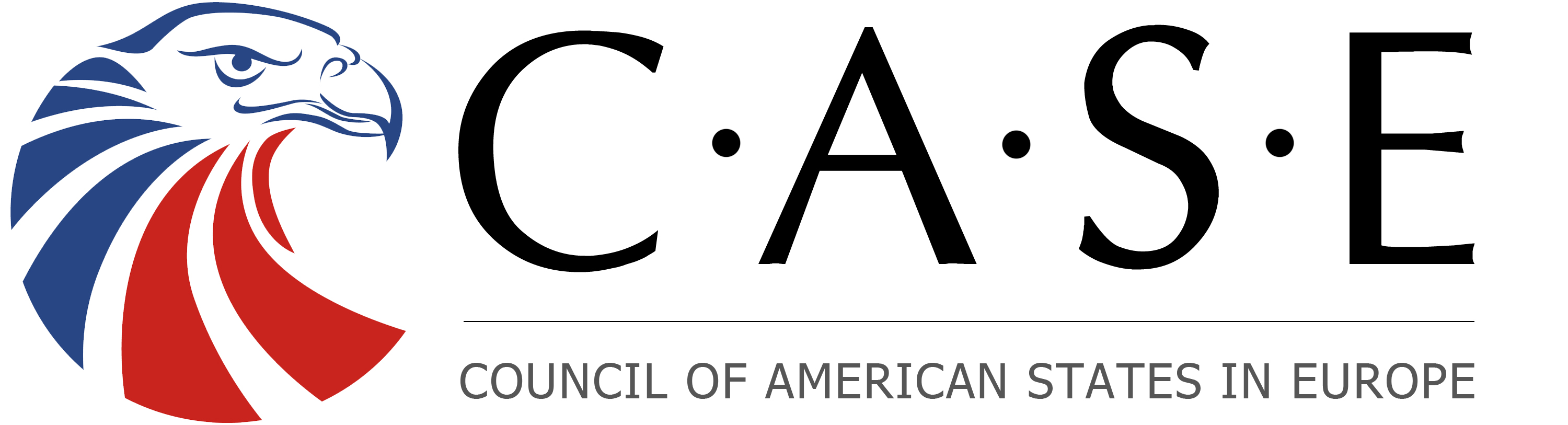 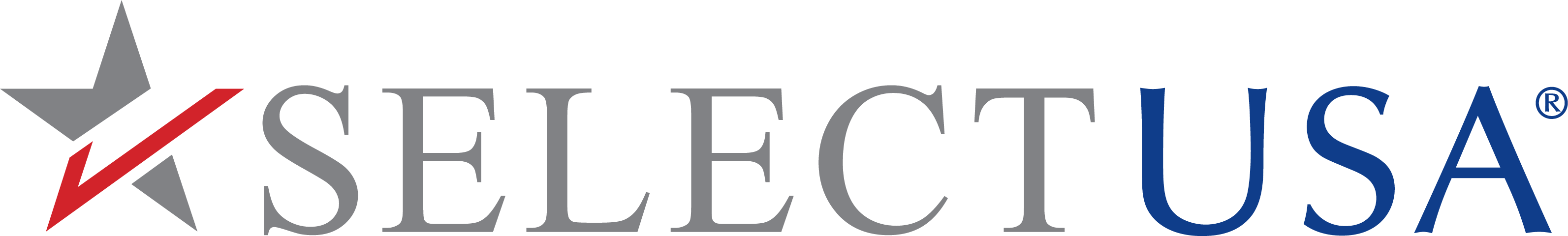 